W dniach: 07 października 2022 w sali konferencyjnej Urzędu Gminy w  Łopusznie w sali konferencyjnej Urzędu Gminy, 14 października 2022 w sali konferencyjnej zajazdu „Podzamcze” w Fałkowie (miejsce spotkania zmieniono w związku z remontem w sali konferencyjnej Urzędu Gminy),  21 października 2022 w sali konferencyjnej Urzędu Gminy w Słupi Koneckiej, 27 października 2022 w sali konferencyjnej OSP w Radoszycach, 28 października 2022 w sali konferencyjnej UG w Krasocinie o godz.  9.00 (uczestniczyły firmy i potencjalni przedsiębiorcy) i 12.30 (uczestniczyli mieszkańcy i przedstawiciele NGO i JST) przeprowadzone zostało 10 spotkań informacyjno-konsultacyjnych z mieszkańcami gmin członkowskich obszaru LGD  „Nad Czarną i Pilicą" dotyczących budowy Strategii Rozwoju Lokalnego Kierowanego przez Społeczność (LSR) na lata 2021-2027. Na spotkaniach zebrane zostały informacje i materiały niezbędne do opracowania dokumentu w odniesieniu do poszczególnych gmin członkowskich LGD.  Zdiagnozowane zostały silne i słabe strony, perspektywy oraz szanse i zagrożenia rozwoju. Wskazane zostały w formie wywiadu grupowego także problemy i potrzeby społeczne oraz określone najważniejsze cele i kierunki działań w nowej perspektywie realizacji LSR. Podjęto próbę identyfikacji grup osób w niekorzystnej sytuacji i analizę ich sytuacji w odniesieniu do głównych cech podejścia LEADER. Na spotkaniu zebrane zostały niezbędne materiały do opracowania dokumentu LSR. Spotkania zrealizowane zostały zgodnie z planem włączenia społeczności. W konsultacjach uczestniczyło 80 osób:  12 osób w gminie Łopuszno, 15 osób w gminie Fałków, 14 osób w gminie Słupia Konecka, 23 osoby w gminie Radoszyce i 16 osób w gminie Krasocin, 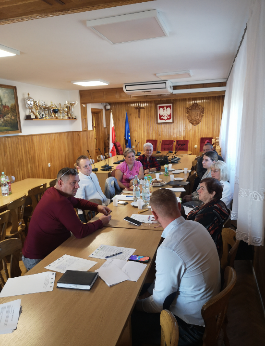 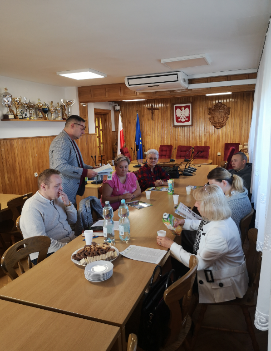 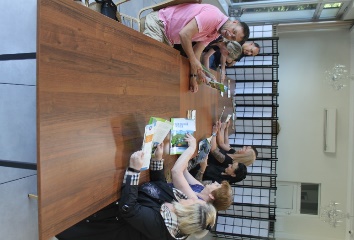 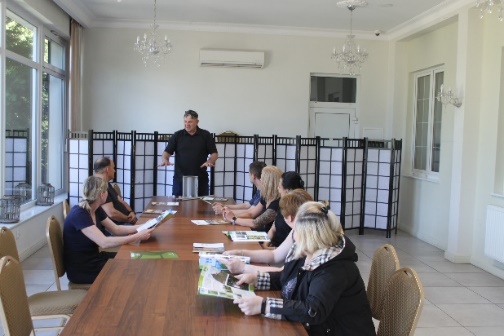 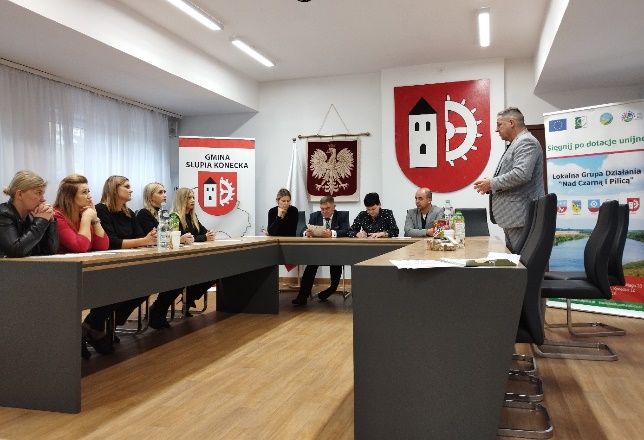 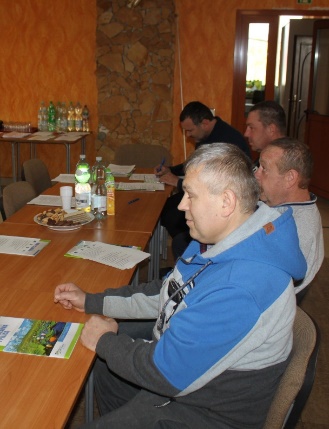 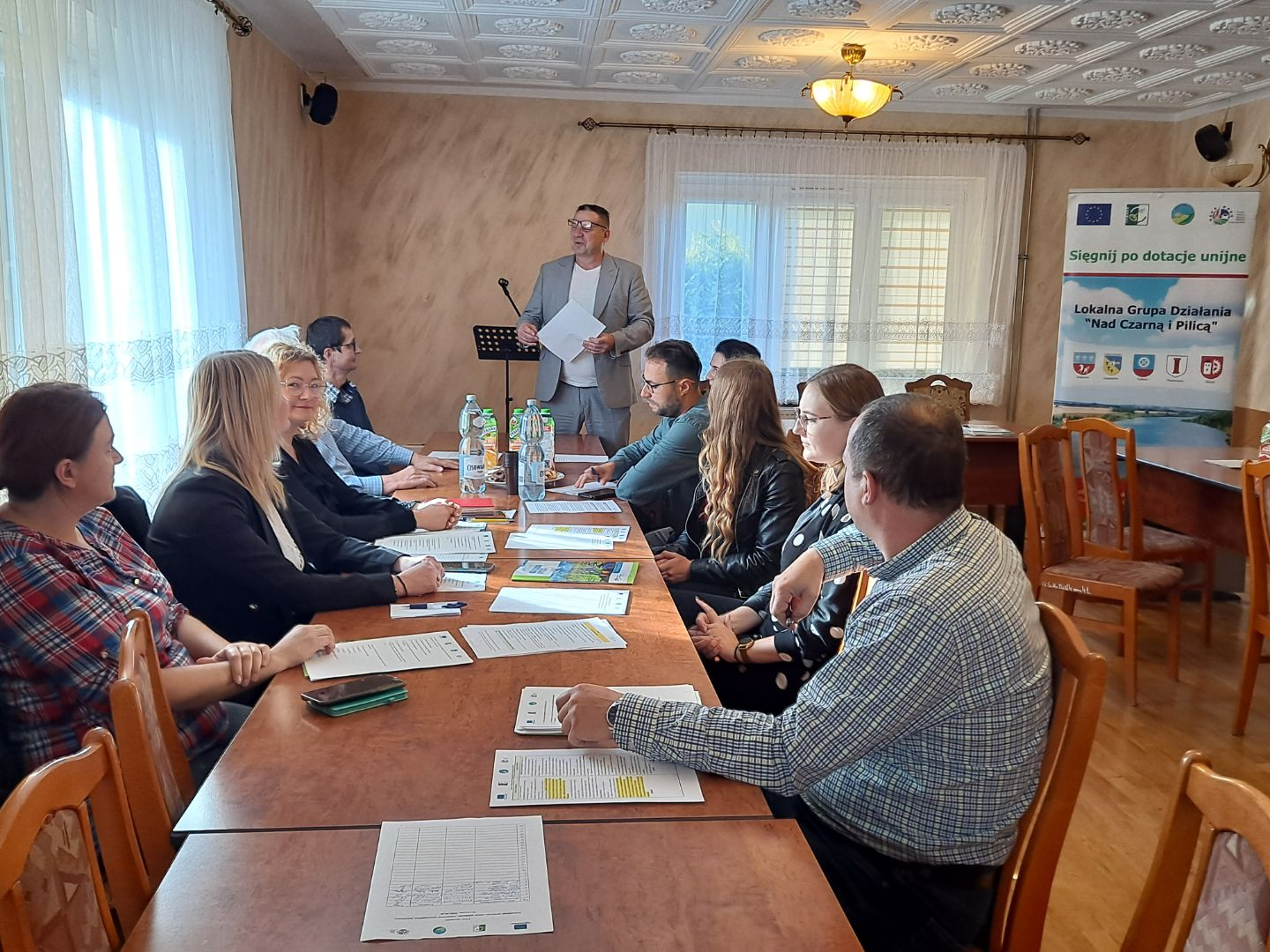 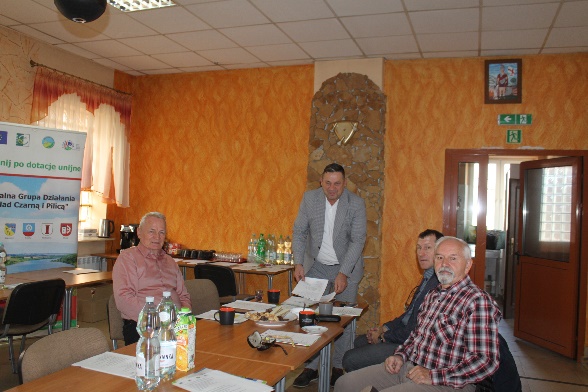 